«Мы причастны  к тебе, Отчизна!» В феврале этого года в МБОУ ДОД «Центр дополнительного образования детей» прошел месячник  Мужества. Педагогический коллектив ЦДОД  тщательно продумал план проведения месячника. Начался он  с участия в Областной  выставке технических моделей, посвящённой Дню Защитника Отечества и 25 – летию вывода Советских войск из Афганистана.       Глубокой по смыслу и интересной по содержанию получилась встреча  учащихся четвёртых классов школы № 2 с воином – интернационалистом  В.К.Никурадзе. 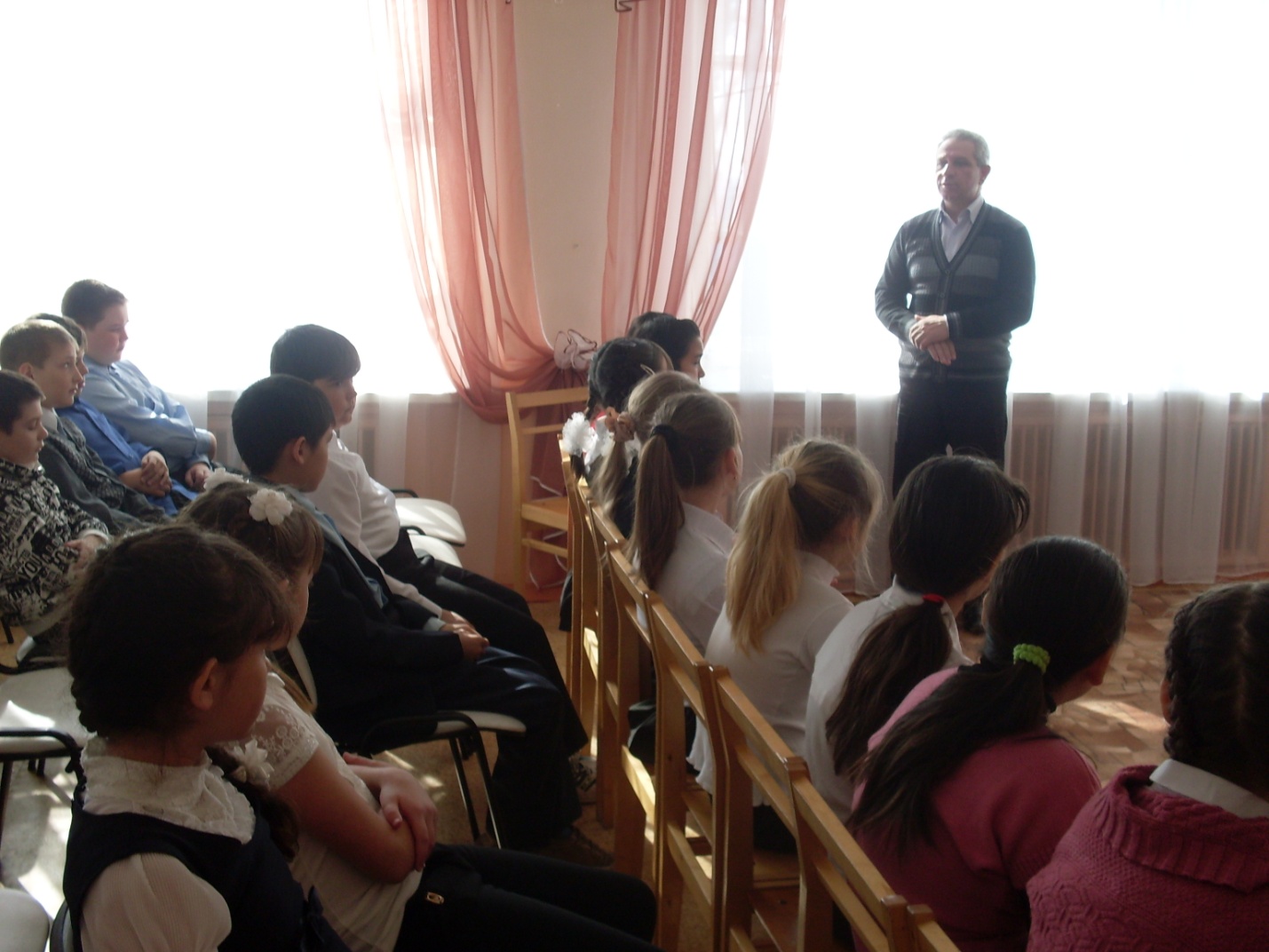 В своём рассказе афганец  поведал о мужестве  и героизме  молодых людей, проявленных в эти страшные  10 лет. Ребята долго рассуждали о том, как они повели бы себя , оказавшись на месте тех  солдат, и пришли к выводу, что память о тех далеких событиях нужна им, молодому поколению, чтобы не забывать историю своей страны, стать гуманнее и еще сильнее любить свою Родину.      Во время встречи  читались проникновенные  стихи  о подвигах  молодых солдат, которым в мирное время  довелось испытать весь ужас кровавой бойни. Низкий поклон всем матерям, воспитавшим  сыновей-патриотов!  Педагог ЦДОД  Вадим Ломенко, исполнил песню «Пришёл приказ». Гости встречи с удовольствием посмотрели танец «Горошины» от учащихся объединения «Танцевальная радуга», руководитель А.У.Дусмаганбетова. С особым задором отплясывали  свои «Валенки» учащиеся объединения «Движение», руководитель О.В.Степкина.      Курсанты ВПК «Беркут» принимали активное участие в месячнике Мужества. Они заняли третье место в районных состязаниях «А ну – ка, парни!»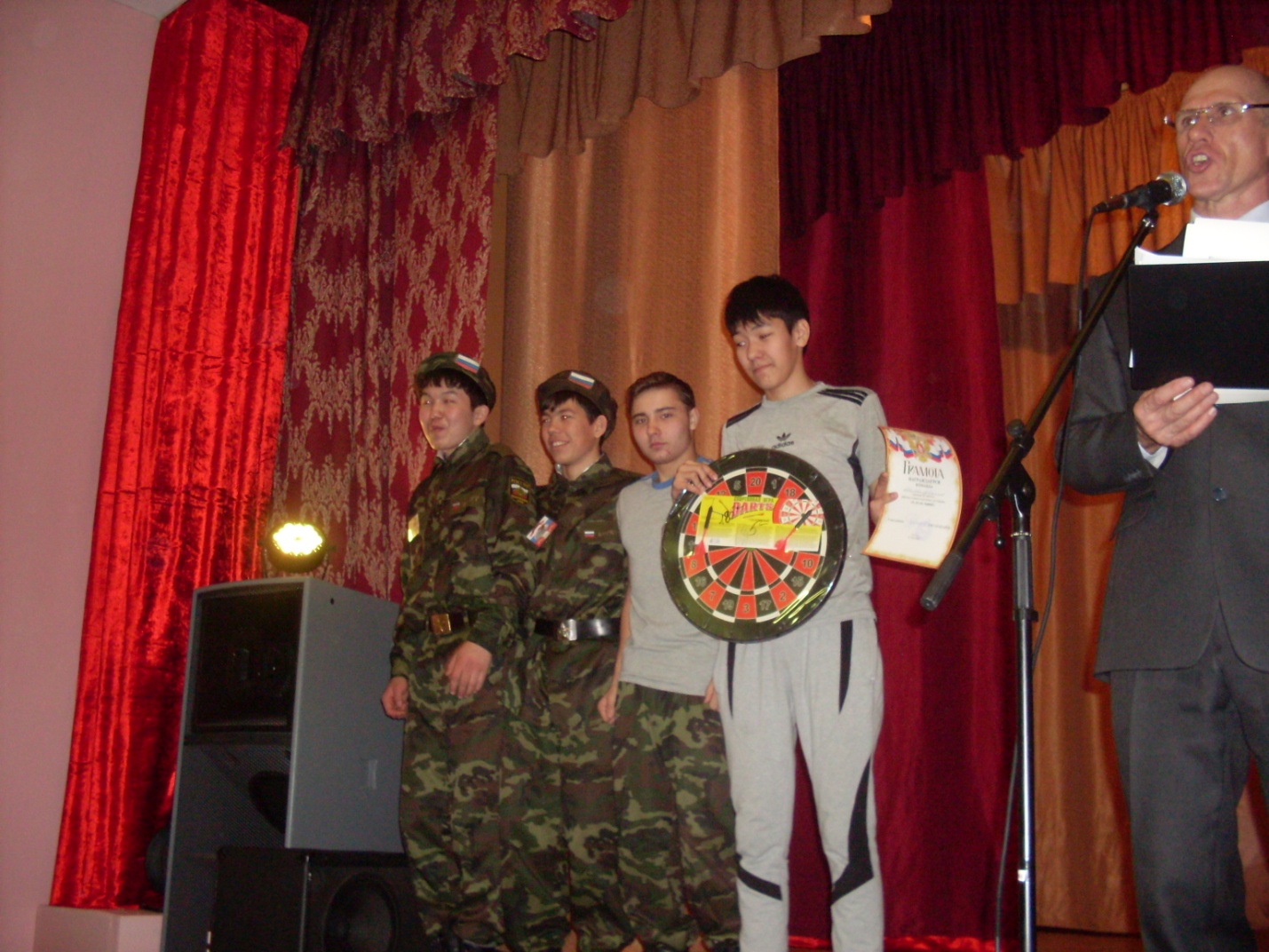  Очень полезной была  практико – направленная экскурсия  «Азы военной службы» в пограничное отделение, за что отдельная благодарность майору С.Л Любову. И в дальнейшем, планируются ежемесячные практические занятия в погранотделении.     В клубе есть свои традиции. Это ежегодное участие в «Кроссе нации», «Зарнице»,  «Лыжне России»,  постоянное оказание помощи ветерану труда В.В.Соловьёвой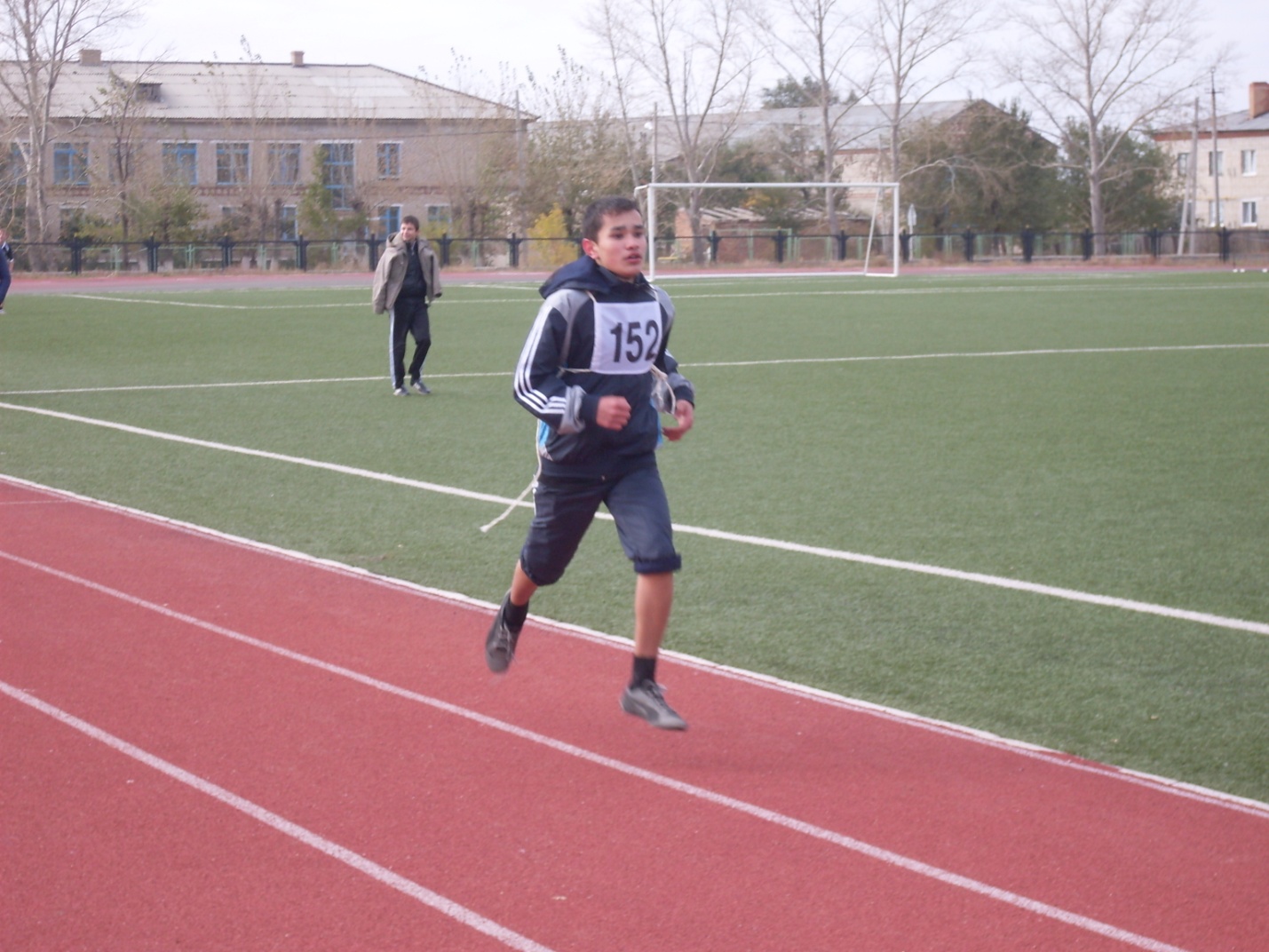 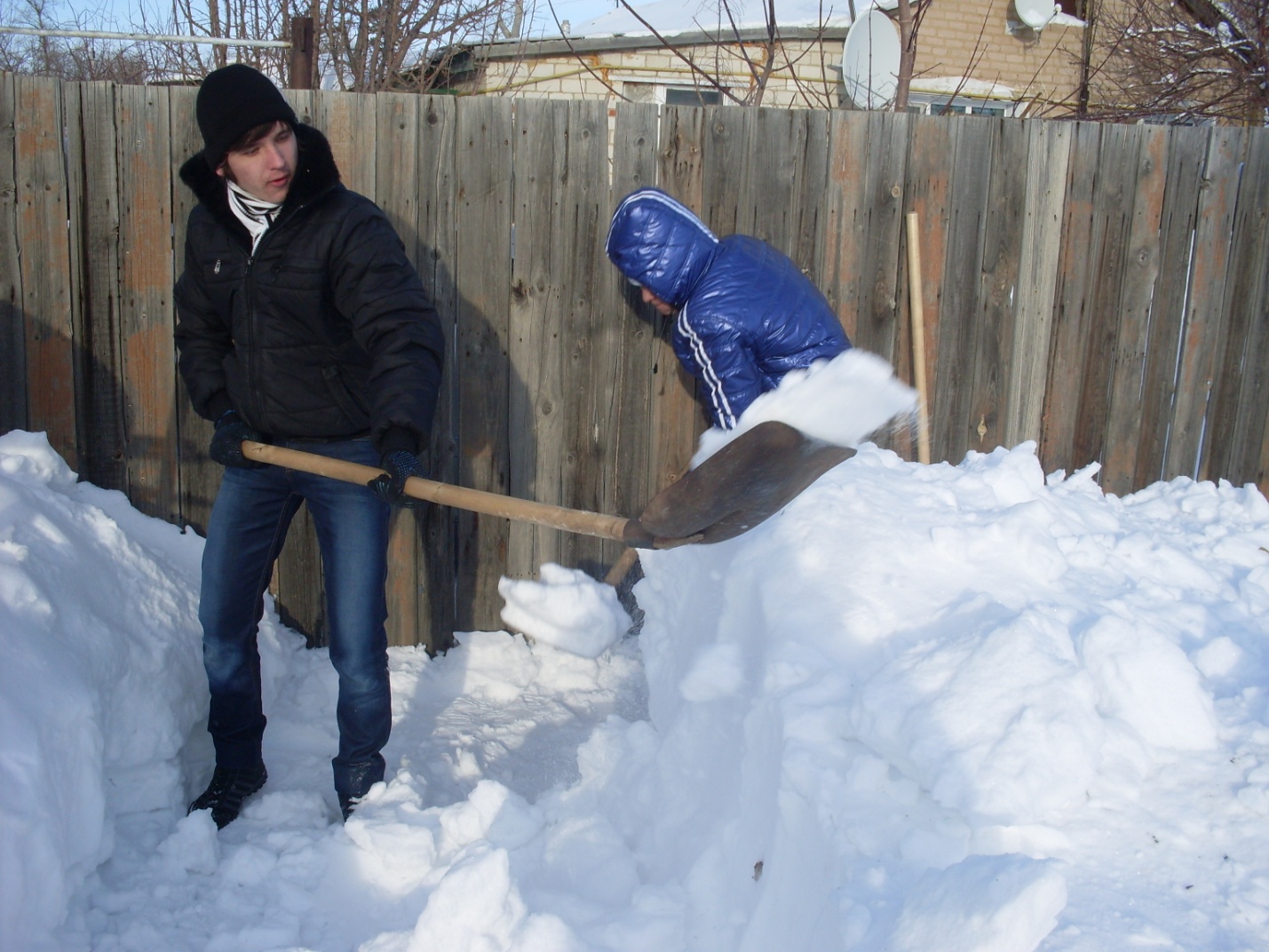 Помощь оказывалась неоднократно ,т.к. зима в этом году выдалась снежной.      Не остались в стороне и сотрудники нашего учреждения, участвуя в  районной спартакиаде  педагогических работников. 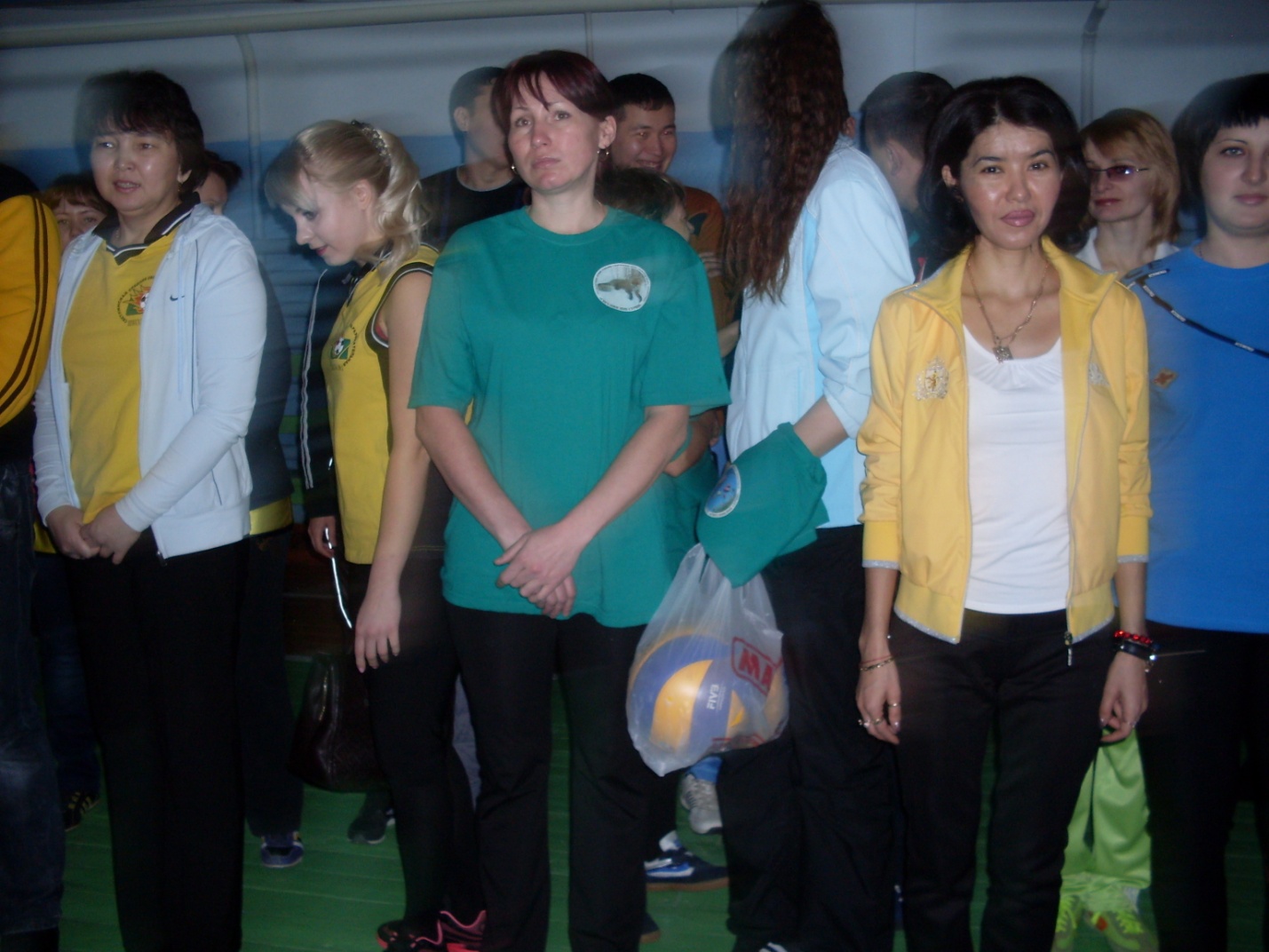 Завершила месячник военно-патриотического воспитания конкурсная патриотическая программа «Бравые ребята» .Этой программой были охвачены учащиеся, занимающиеся по ФГОС, воспитанники ШРР «Филипок».В таких конкурсах, как «Военная авиация», «Прихвати товарища», «Разминируй поле», « Шифрограмма» дети смогли продемонстрировать   силу, смекалку и мужество. 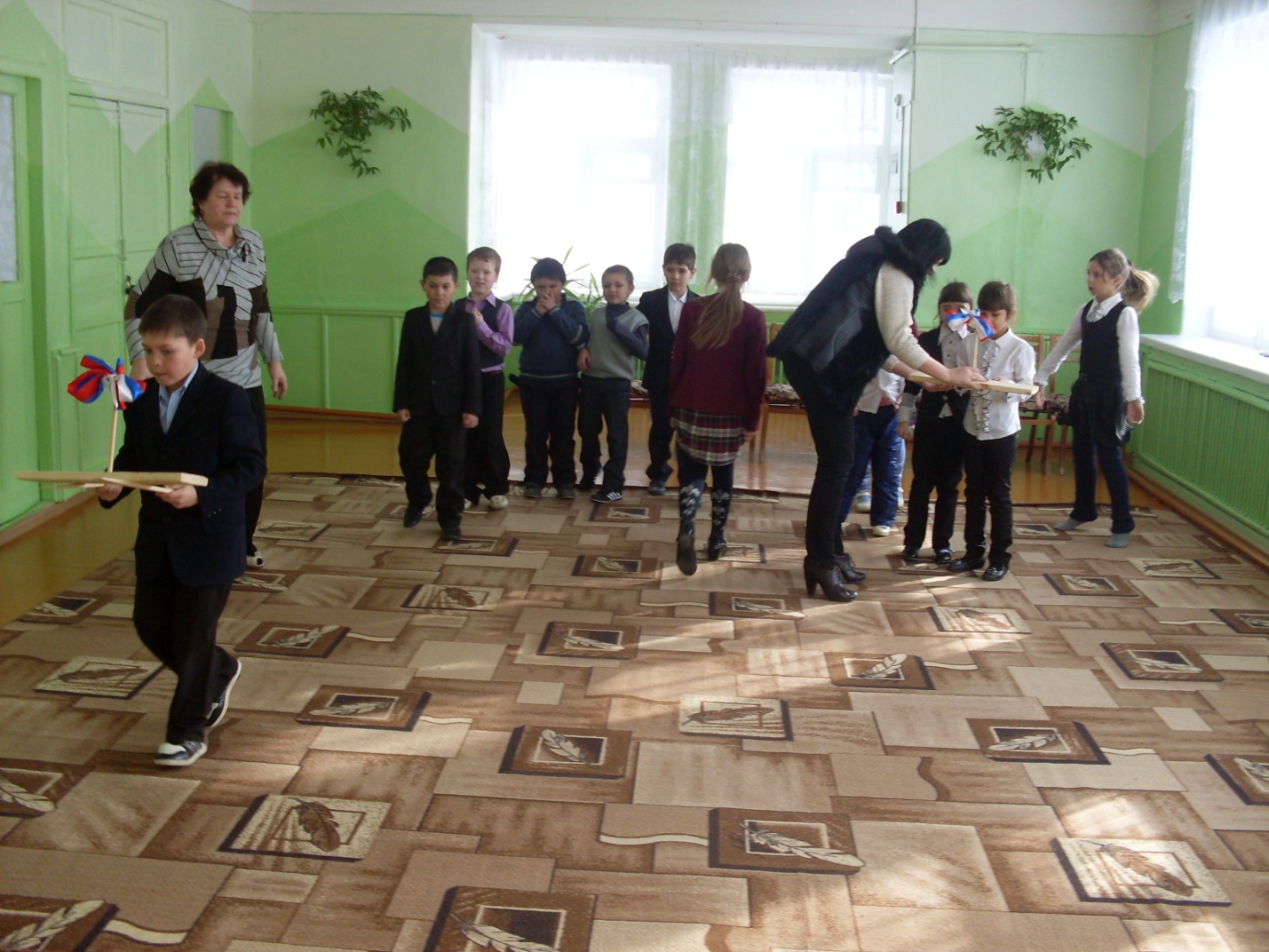     Очень насыщенным был месячник в нашем  ЦДОД. Охват месячником составил около двухсот  человек. Ребятам, наверняка, надолго запомнятся  все эти мероприятия. Я убеждена,  что усилия педагогов не напрасны. Ведь военно-патриотическое воспитание в нашем Центре  - одно из приоритетных направлений воспитательной работы и поэтому каждый педагог  старается воспитать у ребенка  гордость за подвиги старшего поколения  и стремление подражать им.                                                         Методист по ВР МБОУ ДОД «ЦДОД»   Галина Спицына.